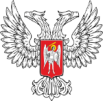 «Развитие творческих способностей  детей дошкольного возраста через художественно- продуктивную деятельность                                                Описание опыта работы«Творчество не приходит к детям                                                        по какому-то наитию.                                                      Творчеству надо учить.  Дети должны жить в мире красоты,                                                        игры, сказки, музыки, рисунка,                                                   фантазии, творчества».(В. А. Сухомлинский) Федеральный образовательный стандарт дошкольного образования  ориентирует педагога на формирование личности каждого ребенка, развитие его творческой направленности, раскрытие потенциальных возможностей при сохранении детской субкультуры и определении уникальной роли дошкольного детства в становлении личности.Однако при многообразии педагогических и психологических исследований проблема развития творческих способностей средствами изобразительной деятельности остается открытой, наименее изученной в теории и недостаточно представлена в практике воспитания детей. В некоторых дошкольных учреждениях сохраняется формальный подход к усвоению знаний детьми по изобразительной деятельности, особенно при обучении рисованию. Однообразное использование одних и тех же методов обучения отбивает интерес к изобразительной деятельности, в результате чего детские работы невыразительны, статичны, недостаточно четко передаются характерные и индивидуальные особенности предметов, у детей не развиты технические навыки рисования. Дети лишаются радости открытия и постепенно могут потерять способность к творчеству, снижается их творческая активность.Педагоги часто затрудняются при выборе специфических художественных материалов, не учитывают их выразительных свойств, фрагментарность знаний педагогов не способствует формированию «ручной умелости» - залогу будущей успешности у детей.Возникают противоречия между необходимостью формирование творческой активности и недостаточностью использования педагогических средств с целью их развития в дошкольном образовательном учреждении.Это позволило определить проблему: какие педагогические средства будут эффективными для развития творческой активности. Наиболее эффективным средством для развития творческого мышления и  воображения детей является продуктивная деятельность, способствующая: развитию способности нестандартно мыслить;   готовности к активности творческого характера; умению создавать креативные продукты собственной деятельности;формированию эстетического отношения к мирВедущая идея:   Художественно- продуктивная оказывая сильное воздействие на ребенка, позволяет развивать психические процессы, необходимые для успешного творчества, для успешного освоения разнообразных видов деятельности (познавательной, трудовой, учебной); способствует формированию у детей разнообразных способностей – как художественных (художественный вкус, эстетическая оценка, эстетические суждения и положительные отношения к окружающему и искусству, к художественной деятельности), так и интеллектуальных. Продуктивная деятельность дошкольников при создании определенных условий, будет способствовать развитию художественно – творческих способностей детей, а именно формированию у них самостоятельности, творческой активности, а также усвоения детьми специальных знаний и умений, благоприятствующих их формированию. Творческие способности зависят от наличия разнообразия прежнего опыта человека и ребенка. Необходимо расширять опыт ребенка, для того чтобы создать достаточно прочные основы для его творческой деятельности. Чем больше ребенок видит и слышит, тем больше он понимает и усваивает. Большой потенциал для раскрытия детского творчества заключен в продуктивной деятельности дошкольников. Занятия рисованием, аппликацией, лепкой и художественным трудом смогут дать ребенку те необходимые знания, которые ему нужны для полноценного развития, для того чтобы он почувствовал красоту и гармонию природы, чтобы лучше понимал себя и других людей, чтобы выражал оригинальные идеи и фантазии, чтобы стал счастливым человеком.Новизна опыта заключается в переосмыслении целевых и содержательных ориентиров в художественно – творческом воспитании и развитии детей, обновлении тематики и технологии детских работ за счет учета современных условий, субкультуры детей. Методологическую основу составили следующие труды:- концепция деятельностного подхода (работы А. Н. Леонтьева, С. Л. Рубинштейна) ;- идея развивающего обучения (Л. С. Выготский) ;- положения теории Л. С. Выготского и Б. М. Теплова, нашедшие отражение в Концепции художественного образования о специфике художественно-творческого развития ребенка и праве каждого ребенка, независимо от уровня развития его способностей, на полноценное художественное образование;- теория игры (представлена в работах Л. С. Выготского, Д. Б. Эльконина, А. Н. Леонтьева, М. Д. Маханевой, Л. В. Артемовой и др.) ;В основу моего опыта педагогической деятельности легли принципы, направленные на личностно-ориентированный подход к обучению и воспитанию.1. Принцип развивающего взаимодействия педагога (в том числе родителей) и ребёнка, как содействия развитию другого и тем самым саморазвитию.2. Принцип воспитывающего обучения перекликается с предыдущим. Основной задачей воспитания и обучения в изобразительной деятельности выделяют развитие творческих способностей детей.3. Принцип развивающего обучения заключается в правильном определении ведущих целей обучения: познавательной, воспитательной, развивающей. Этот принцип предполагает разработку творческих заданий, не имеющих однозначного решения. Детей учат думать, рассуждать, делается акцент на возможности и необходимости вариативных путей решения задач; стимулируют к творческим поискам и находкам, развивают наблюдательность.4. Принцип гуманизации, сотрудничества, партнерства предполагает уважительное отношение к мнению ребенка, поддержку его инициативы, видение в ребенке целенаправленного партнера.5. Принцип дифференциации, учета индивидуальностиВ работе с детьми я ставлю такие цели и задачиЦель   Развитие творческих способностей дошкольников посредством  использования        традиционных  и нетрадиционных техник продуктивной художественной деятельности Задачи1.Знакомить с художественными особенностями и конструктивными возможностями различных материалов;2.Упражнять в преобразовании материалов в различные конструкции (складывание,  соединение нескольких образов в одно целое и др.);3.Содействовать освоению базовых  и нетрадиционных техник рисования , аппликации, художественного конструирования и труда;4.Развивать художественное восприятие, наглядно- образное мышление, творческое воображение и художественный вкус; 5.Формировать позицию художника- творца,  побуждать самостоятельновыбирать техники изображения при создании выразительных образов;поддерживать проявления инициативности, индивидуальности, рефлексии; 6.Активизировать творческие проявления в процессе  собственной продуктивнойдеятельности в ходе создания выразительного оригинального образа.            7.Согласовывать замысел, действия и планирование  в процессе выполнения коллективных творческих работ. 8.Привлекать к творческому экспериментированию с изобразительными материалами,применению способов создания изображения по собственной  инициативе и в новыхусловиях, использованию разнообразных   изобразительные техник и их сочетаний; 9. Воспитывать уверенность, самостоятельность, инициативность в продуктивнойхудожественной деятельности; 10. Вовлекать родителей в совместную творческую деятельность, повышать их              педагогическую компетентность в области художественно –эстетического развития  детей. Для полноценного эстетического развития и формирования     художественно-творческих способностей детей необходимы определенные условия.1. Приоритетное внимание должно быть уделено игре, рисованию, лепке аппликации, театрализованной, конструктивной и музыкальной деятельности. Это способствует всестороннему развитию личности ребенка, позволяет создать атмосферу максимального эмоционального благополучия, наполнять жизнь детей интересным содержанием.2. Содержательная составляющая образования должна быть интересна для детей,   формировать художественно-творческие способности, строиться на основе интеграции видов искусства и использования разнообразных методов и приемов работы с детьми в этом направлении.  3. В дошкольном образовательном  учреждении  необходимо создавать художественную эстетическую среду. При этом в оформлении активное участие принимают дети. Они вместе с педагогами украшают помещения, создают элементы декораций и детали костюмов для игр-драматизаций, инсценировок. Рекомендуется широко использовать детские рисунки, лепку, аппликации; систематически организовывать выставки.4. Полезно постоянно включать в педагогический процесс разнообразные игры, игровые приемы и ситуации. Такие методы максимально способствуют формированию значимой для каждого ребенка мотивации обучения, овладения   деятельностью и развитию творческих способностей у детей 3-7 лет.5. Во всем должна присутствовать вариативность. Необходимо разнообразить формы, средства и методы обучения, материалы для работы, предоставляемые детям.6. Педагогу следует исключить из занятий формализм, шаблоны, сухость, излишний дидактизм, навязывание своего представления о решении образа, сюжета.7. Каждый ребенок заслуживает внимательного, тактичного отношения, уважения к его творчеству и к результатам деятельности. Поэтому следует создавать творческую доброжелательную атмосферу на каждом занятии и формировать такой же подход к детскому творчеству и его результатам у родителей.8. Воспитатель должен демонстрировать доверие к ребенку, исключить излишнюю опеку. Все это будет способствовать максимальной активизации опыта, навыков и умений детей.9. Рекомендуется региональный подход к отбору содержания изобразительной, музыкальной, художественно-речевой, игровой и других форм художественной деятельности. Предпочтение отдается ближайшему окружению, как природному, так и созданному человеком; знакомству с людьми, внесшими вклад в отечественную историю, культуру. Учитываются местные традиции, характерное для региона народное искусство.        Формирование творческих способностей ребенка обусловлено не только условиями его жизни и воспитания в семье, но и специальными занятиями, организуемыми в дошкольных учреждениях. Большое значение для формирования творческих способностей имеют продуктивные виды деятельности.         Велико участие продуктивных видов деятельности в эмоционально – личностном становлении ребенка – в развитии чувства инициативы, которое проявляется в возможности утвердить себя как деятеля, творца и созидателя, управляющего материалами и инструментами, реализующего свои замыслы. Этот вид деятельностиДает возможность для творчества.Формирует умение предвидеть будущий результат.Воспитывает самостоятельность.Развивает пространственно – образное мышление.Дает толчок обогащению речи.Улучшает координацию глаз – рука.Повышает уровень подготовки к школьному обучению.Основные направления  развития творческой инициативы детей  в художественно-продуктивной деятельности:Развитие познавательной сферы,  стимуляция познавательной активности детей.Развитие продуктивного творческого воображения.Развитие творческого мышления.Выявление интересов и творческих способностей детей как условие самовыражения детей в творческой деятельности.Самостоятельная творческая деятельность.Формирование уверенности в своих силах, удовлетворение потребности ребёнка в самоутверждении.Реализовать данные направления можно через комплекс мероприятий:1.Занятий, направленных на развитие творческого воображения и мышления детей.2.Занятий по художественно-продуктивной деятельности, заданий творческого характера.3.Использование игр развивающих творческие способности детей.4.Осуществление взаимодействия с родителями по вопросам творческого развития детей (беседы, обмен рекомендациями, советами, мнениями).    Продуктивная деятельность, моделируя предметы окружающего мира, приводит к созданию реального продукта, в котором представление о предмете, явлении, ситуации получает материальное воплощение в рисунке, конструкции, объемном изображении.Развитие творческого потенциала личности должно осуществляться с раннего детства, когда ребенок под руководством взрослого начинает овладевать различными видами деятельности, в том числе и художественной.В процессе художественной деятельности у ребенка развиваются наблюдательность, эстетическое восприятие, эстетические эмоции, художественный вкус, творческие способности, умение доступными средствами самостоятельно создавать красивое.  Собственная художественная деятельность помогает детям постепенно подойти к пониманию произведений живописи, графики, скульптуры, декоративно-прикладного искусства. Потребность в отображении своих жизненных впечатлений ребенок удовлетворяет в разных видах изобразительной деятельности, конструировании, художественном труде. Здесь же создаются условия для проявления творчества, способностей, развития воображения.Изобразительная деятельность ребенка приобретает художественно-творческий характер по мере овладения способами изображения. Однако в настоящее время все больше появляются новые или забытые старые разнообразные изобразительные технологии изображения, которые позволяют разнообразить изодеятельность и предоставить ребенку больше шансов для самовыражения. Поэтому ребенка необходимо познакомить с самыми разнообразными изобразительными технологиями.  Даже самая традиционная техника может превратиться в оригинальную, если применяется на основе нетрадиционных материалов. Или же предлагает нестандартное использование самых обычных материалов. Например очень интересно рисовать на песке, глине камне, стекле фольге, пленке…   Не всем детям дано владеть кистью или карандашом, кому-то трудно выразить себя в линии, кто-то не понимает и не принимает разнообразие цветовой гаммы. Пусть каждый выберет технологию, близкую ему по духу, не заставляющую испытывать неудобство при сравнении своих работ с работами более способных детей. Следует предлагать детям, а не навязывать, помогать детям, а не заставлять их. А чтобы помочь ребенку найти себя, необходимо предлагать ему как можно больше разных способов самовыражения. Ведь любая изобразительная технология дает ребенку возможность выбирать, думать, искать, пробовать и т.п. Наблюдая  за развитием детей в художественной - эстетической  деятельности, изучая научные разработки, отражающие её возможности для полноценного развития ребенка, пришла к выводу: недопустимо строить воспитание детей на основе механического освоения техники изображения; навязывать детям стереотипы и шаблоны, которые они легко усваивают, но это ни на шаг не продвигает их в художественном развитии; подгонять творчество детей, их манеру изображения под взрослые образцы; предполагать, что творческие и познавательные способности в процессе изобразительной деятельности разовьются сами собой. Все это отрицательно влияет на психическое и физическое здоровье ребенка, ведет к потере интереса к познанию мира.Мы с вами знаем, что дети  - пытливые исследователи окружающего мира. Эта особенность заложена от природы. Китайская пословица гласит: « Расскажи  - и  я забуду, покажи - и я запомню, дай попробовать - и я пойму ». Усваивается все крепко и надолго, когда ребенок слышит, видит и делает сам. Актуальность своей работы я увидела  в том, что именно художественно – продуктивная деятельность  наиболее благоприятной для творческого развития способностей детей, т.к. в ней особенно проявляются разные стороны развития ребенка 	Я подошла к пониманию того, что на пути к самовыражению в художественно-творческой деятельности дети должны не только лепить и рисовать, клеит, но прежде накапливать впечатления, личный опыт, знания и умения, а так же петь и танцевать, импровизировать и играть, ощущая органическое единство всех этих проявлений творчества. Таким образом, ребенок занимает позицию исследователя. В этом случае педагогические усилия я направляю на поддержание в ребенке веры в свои творческие силы и способности, чтобы он не терялся и искренне радовался, оставшись один на один с чистым листом бумаги, акварелью, восковыми мелками, кусочком пластики и т.д.Работая в данном направлении, ставлю перед собой цель: каждое занятие направляю  на развитие у дошкольников творчества. Дети охотно создают новые образы, придавая им оригинальность, проявляя фантазию, реализуя свой замысел, самостоятельно находя средство для его воплощения. Именно в процессе такой деятельности стараюсь развивать у дошкольников:-  умение передавать свои мысли, чувства, состояние, настроение, фантазии через художественно -продуктивную деятельность  ;-  умение проявлять инициативу эстетического отношения;- поиск, заинтересованность при создании того или иного образа.На своеобразие образов, которые создают дети, влияют и особенности обучения. Мир вокруг ребенка - это, по словам Сухомлинского, "мир природы с безграничным богатством явлений, с неисчерпаемой красотой". Углубившись в этот мир, впитывая его звуки, запахи, краски, наслаждаясь его гармонией, ребенок совершенствуется как личность. У него развивается неоценима свойство - наблюдательность. Любознательный и жадный до всего нового ум ребенка стремится проникнуть в сущность явлений, пытается понять их закономерность, целесообразность и обусловленность. Поэтому на занятиях  широко применяю наблюдение, обследование, художественную литературу и живопись, рассматривание иллюстраций, музыку, учу детей видеть красоту, чувствовать ее, откликаться на красивое эмоциями и чувствами, что позволяет воспроизводить тот или иной предмет или явление на основе интеллектуально -эмоциональная опыта ребенка, способствует обогащению изображения, совершенствованию формы рисунка. Привлекая малыша к красоте, обучая его различать тепло и разнообразие цветов, вижу как меняется его настроение, либо заинтересованности приобретает взгляд. Использование таких методов помогает отойти от копирования готовых образов, образование шаблонов, стимулирует детей индивидуально, по-своему воспроизвести в изображении свои фантазии, настроение и переживания.Кроме того постоянно стараюсь формулировать творческие задачи, которые позволяют наиболее полно раскрыть и активизировать творческие возможности детей, найти творческое решение.В творческом процессе тесно взаимосвязаны воображение и чувства. Ощущение стимулируют работу воображения, образы воображения рождают ощущение. У ребенка ощущения неглубокие (хотя и яркие), недостаточно сознательны. Детским ощущением характерна открытость, раскрепощенность. Именно поэтому выразительность детского рисунка не всегда является результатом целенаправленного поиска, она может быть случайной, интуитивной, обусловленной яркими чувствами. Восприятие, мышление, чувства, интуиция проявляются у ребенка в структуре воображения. Одни дети предпочитают изображению предметов более подробно, последовательно, проявляя при этом творчество, а другие - также творчески фиксируют в изображении в основном свои переживания, отношения.Несмотря на содержание рисунка, если у ребенка доминирует "познавательная" воображение, она будет пытаться более подробно изобразить предмет и сюжет, а если доминирует "эмоциональная" воображение, ребенок может удовлетвориться и более схематичным изображением. Для него более важно, чтобы рисунок позволил ему выразить свое состояние, что означает для него смысл ситуации или предмета. Таким образом преобладающий вид воображения влияет на характер рисунка: на его полноту, детали. Данная закономерность позволяет понять, почему в одной и той же группе одни дети пытаются тщательно изображать, рисовать детали, а другие только намечают изображение, фиксируя внимание на динамике событий.Учитывая эту закономерность, на занятиях пытаюсь направить одних детей (с "эмоциональным" воображением) на усиление в рисунке изобразительной стороны, а других (с "познавательной" воображением) - на передачу своего отношения к содержанию. В процессе проведения занятий наблюдала оригинальность работ выше у детей с "эмоциональным", чем с "познавательной" воображением, то есть проявление творчества зависит от особенностей ребенка. Это дает мне возможность дифференцированно подходить к формированию деятельности и развития ребенка, учесть возрастные и индивидуальные особенности.Уделяю внимание также и развитию у детей умения бережно относиться к художественным материалам. Краски, кисти, бумага, карандаши оживают у детей на глазах. Дошкольники воспринимают их, как друзей, которые будут их помощниками в течение года. Рассказываю об истории жизни каждого предмета, его характер и тайну. Все это помогает малышу в его робких, робких движениях, вызывает интерес, доверие, желание как можно быстрее начать творить чудеса.В процессе изобразительной деятельности также формирую у детей навыки культуры трудовой деятельности: планирование будущего рисунка, самоконтроль за своими действиями в процессе выполнения работы. Изобразительная деятельность ставит ребенка в ситуацию активных действий, посильной самостоятельности, побуждает к целеустремленности в достижении конкретного результата. Раскрывает устойчивость внимания ребенка, четкость восприятия, волевые усилия. Поезд дошкольников к достижению качественных результатов говорит об их настойчивость, способность преодолевать трудности.Для развития творчества через художественно- продуктивную деятельность я создала уголок творчества.         Уголок творчества - это база для специфической игровой деятельности ребенка (работа  предполагает превращение детей в «волшебников», которые могут творить экспериментировать  с различным материалом).        В уголке выделила:место для постоянной выставки продуктивной деятельности детей.место, где размещены различные коллекции. место  для хранения материалов (природного, "бросового") Продумала  условия для хранения всего практического материала: весь материал расположила  в доступном для детей месте, в количестве, чтобы одновременно могли заниматься от 6 до 8 детей. место для неструктурированных материалов (песок, вода,  стружка, пенопласт и др.)В уголок творчества разместила различный природный материал, как для исследований, так и для творческой работы. Например: раковины рассматривали через лупу с разных сторон, опускали в воду, чтобы выяснить, тонет или нет, гладили разные раковины, сравнивали разные узоры на них. Большую раковину прикладывали к уху, чтобы послушать шум волн. В изобразительной деятельности использовали для украшения рамок для фотографий, фигурок животных, людей, сказочных персонажей, макетов аквариума, морского дна, пляжа, бус и других украшений. Также использовали ракушки в качестве лепестков цветов в аппликации. Камни использовали, чтобы выяснить, какие камни тонут в воде, а какие нет (не тонут керамзит и пемза), пробовали что-нибудь написать на камне с помощью разных предметов, стучали камнями друг по другу и нюхали,  какой будет запах, капали на камень соком лимона, чтобы выяснить шипит он или нет. Занимались выкладыванием узоров из камешков, фигур на листе картона, изготовлением деталей для ландшафтных макетов; создавали каменные постройки. Проводить работу  под руководством взрослого, конечно, интересно. Но иногда ребенку так хочется сделать что-нибудь самостоятельно! Взвесить все, что хочешь, не только с помощью гирьки, но и ракушки, выяснить, как выглядит мир через лупу и сделать разноцветными камушки. К сожалению, мы крайне редко предоставляем детям возможность для таких самостоятельных исследований. А ведь именно в них проявляется любознательность ребенка, его интерес к исследованиям, творчеству, умение самостоятельно проверить свои предположения и сделать выводы.  Поэтому особое внимание я уделила организации уголка для  самостоятельной деятельности. Предметом особого внимания является соблюдение правил безопасности. Дошкольники в силу своих возрастных особенностей еще не могут систематически следить за своими действиями и предвидеть результаты своих поступков. А любопытство побуждает детей пробовать на вкус все странное и новое. Увлекаясь работой, они забывают об опасности, поэтому обязанность следить за соблюдением правил безопасности целиком лежит на педагоге. Работу с детьми проводила поэтапно:На первоначальном этапе работы над темой изучила имеющиеся методические разработки по данной проблеме исследования: Ю. В. Рузанова «Развитие моторики рук у дошкольников в нетрадиционной изобразительной деятельности», А. М. Вербенец «Образовательная область «Художественное творчество»», программа художественного воспитания обучения и развития детей 2-7 лет «Цветные ладошки», систематизировала полученные знания. Проанализировала материально – технические возможности оснащения группы необходимым оборудованием и материалами, провела мониторинг освоения детьми образовательной области «Художественное творчество», включающий в себя анкетирование родителей и диагностику детей. С целью выявления особенностей художественно – творческого развития и развития изобразительной деятельности дошкольников, использовала методики Т. Г. Казаковой, Т. С. Комаровой. Основные методы применяемые для диагностики – это наблюдение за деятельностью детей, анализ продуктов творчества, беседа.В диагностике принимали участие 23 ребенка в возрасте 5-6 лет, Первичная диагностика показала, что у 40 % (9 детей) детей низкий уровень развития художественно – творческих способностей, у 60 % (14 детей) – средний уровень, у 0 % (1 детей) - высокий уровень развития художественно – творческих способностей. Диагностика позволила выявить типичные затруднения детей и спроектировать направления, по которым необходимо корректировать содержание педагогической работы.Наиболее низкие баллы у детей по показателям «способен самостоятельно действовать в повседневной жизни с изобразительными материалами, пластическими материалами, используя различные способы действия с ними», «участвует в обсуждении будущего продукта деятельности». Это говорит о неготовности детей к экспериментальной деятельности, неумению использовать нетрадиционные техники рисования. Многие дети не могут выбрать тему для своих работ, так как их опыт творческой деятельности не богат. При ответе детей на вопрос «Кому бы вы хотели показывать свои работы? Когда мама или воспитатель рассматривают твои  работы что они говорят? », некоторые дети отказываются показывать свои работы маме, говорят что она их ругает или выбрасывает. Анкетирование родителей показало, что не всегда в современных семьях уделяется должное внимание развитию творческого потенциала детей (не знают, как это сделать, не хватает времени). Поэтому передо мной встала необходимость работы над данной проблемой.Исходя из полученных данных, составила тематический перспективный план работы, охватывающий несколько направлений, что позволило работать по намеченной теме в системе.Основные направления моей деятельности:1.Обогащение развивающей среды необходимыми материалами для продуктивной деятельности детей, стимулирующей самостоятельность и инициативность детей и обеспечивающих художественно – творческое развитие.2.Организация совместной деятельности с детьми и самостоятельной деятельности детей по художественно-эстетической деятельности.3.Вовлечение родителей в творческий процесс с детьми.4.Развитие собственной креативности.Второй этап деятельности по своей теме я начала с обогащения развивающей среды. Так в группе появился «центр искусства и творчества» с разнообразными традиционными и  нетрадиционными инструментами и материалами для изобразительной деятельности и художественного труда: кисточки, карандаши, фломастеры, краски, пластилин, штампы для печатания, коктельные  трубочки, ватные палочки, бумага разного качества, вата, синтепон, пряжа, бросовый материал и т. д. В уголке есть  стенд для выставки детских работ. Основная цель этого центра в активизации детского художественного творчества, обогащение опыта творческой деятельности. Дети с удовольствием участвуют в украшении группы своими работами, это позволяло дополнительно мотивировать детей к творческой деятельности. Формирование у детей интереса к продуктивной деятельности, и развитию художественно- творческих способностей осуществляю через создание игровых образовательных ситуаций, на одних - дети погружаются в мир красоты, открывают для себя красоту окружающего мира, природы, предметов искусства, знакомятся с жанрами искусства (портрет, натюрморт, пейзаж) например «Мир натюрморта», «Секреты художника портретиста», «Как цвет помогает понять настроение картины? »; на других – осваиваивают новые способы действий с материалами, экспериментировали с цветом, с разными фактурами «Можно ли рисовать без красок? », «Как слепить бусы из муки? ».Игровые образовательные ситуации состоят из трех частей: чтобы заинтересовать совместной деятельностью детей в первой части провожу постановку игровой проблемы, игровой мотивации (кому- нибудь помочь, исправить чьи – то ошибки). Во второй части происходит обогащение детского творческого опыта, вместе с детьми мы рассматриваем произведение искусства и обсуждаем его, или активизирую детскую деятельность на создание какого – либо продукта детского творчества. В третьей части обобщаю полученный опыт, обыгрываем ситуацию и она плавно перетекает в игру. Вместе с детьми мы отправлялись в путешествие или сказку, по дороге выполняя творческие задания, помогая персонажам.Большой потенциал для развития художественно – творческих способностей дошкольников заложен в совместной со взрослыми и самостоятельной деятельности детей. Моим ребятам очень нравится организовывать выставки своих работ. В своей работе  использую нетрадиционных техник изображения, которые стимулируют творчество, вызывают интересные ассоциации.В рисовании: ладонная и пальцевая техники,  кляксография, ниткография, монотипия, рисование акварелью по мокрому листу, печатание штампами, листьями; В лепке: использование  соленого теста. В аппликации: сочетание разных по фактуре материалов (ваты, бумаги, салфеток, природных материалов, пластилина.  Использование пищевых продуктов (круп, макаронных изделий, яичной скорлупы, окрашенного песка и других материалов. Проводила такие ситуации как «Прятки в отпечатке» - дети отгадывали на что похож отпечаток ладони, и предлагала дорисовать до какого – либо образа; «Семейка медвежат» - предлагала детям трафареты медвежат и просила одеть каждого в свой наряд, наклеить разные материалы (нитки, салфетки, ватные шарики) Использование приема сотворчества и коллективных работ. Для малышей рисовала круг – солнышко, а лучи рисовали ладошками, или на одном ватмане рисовала курочку, а дети «печатали» цыплят. Старшие дети выполняли коллективную аппликацию на обоях, изображали улицу города, вырезали и приклеивали дома, машины, людей используя вырезки из журналов, делая работу в технике коллажа. Это панно потом долго украшало группу. Вместе с детьми выпускали газету – коллаж «Как хорошо у нас в саду»Организовала работу с молодыми воспитателями по использованию в работе нетрадиционных техник изображения: провела семинар, практикум, открытые просмотры совместной деятельности, подготовила консультации различной тематики.Известно, что ни одну воспитательную или образовательную задачу нельзя успешно решить без плодотворного контакта с семьёй и полного взаимопонимания между родителями и педагогами.   В индивидуальных беседах, консультациях, на родительских собраниях через различные виды наглядной агитации  убеждаю родителей в необходимости повседневного внимания к детским радостям и огорчениям, доказываю, насколько правы те, кто строит своё общение с  ребёнком как с равным, признавая за ним право на собственную точку зрения, кто поддерживает познавательный интерес детей, их стремление узнать новое, самостоятельно выяснить непонятное, желание вникнуть в сущность предметов, явлений, действительности. Связь между мной и родителями строится на доверии. А взаимное доверие возникает в результате эффективного обмена информацией. Для этого работу с родителями планирую четко и ясно.Для просвещения родителей, передачи необходимой информации по тому или иному вопросу, использую разные формы: индивидуальные и подгрупповые консультации, информационные листы, листы – памятки, папки – передвижки.С целью вовлечения родителей и детей в общее интересное дело, предполагающее непосредственное общение взрослых с ребёнком, в группе организую выставки поделок, творческих работ. В приёмной есть информационный стол, на котором в папках находятся интересные для изучения материалы.  	В постоянно действующей творческой мастерской совместно с родителями проводилась работа  по развитию творческих способностей у детей «Нетрадиционные методы рисования»Оформлены консультации  для родителей: «Художественно-эстетическое развитие ребенка в семье», «Формирование творческой активности детей дошкольного возраста»Результат моей педагогической деятельности:1. Создала  развивающую среду в группе.  2. Родители стали активными субъектами творческого процесса, повысили психолого – педагогическую компетентность в области детской продуктивной деятельности .  3.Систематизировала и обогатила, применила на практике свои знания об инновационных формах, методах и приемах формирования художественно – творческих способностей детей дошкольников.                 4.  Проведен мониторинг, анализ мониторинга показывает стабильно высокие результаты  развития творческих способностей дошкольников при их положительной динамике,    что позволяет сделать вывод об эффективности проводимой работы. Достижения детей     1. Эмоционально откликаются на выразительные образы, радуются красивому   предмету, рисунку, изобразительным материалам; видят эстетические проявления, средства выразительности, чувствует эмоциональную выразительность форм,    линий, цвета; могут высказать  свою оценку, доступными средствами пояснить  выбор предмета.     2. Могут создавать простейшие изображения (предметные, сюжетные и  декоративные) на основе линий, штрихов, пятен, простых форм.     3. Освоили некоторые изобразительно-выразительные и технические умения    (согласно требованиям  программы), способы создания изображения,    передают сходство с реальными предметами, обогащают образ выразительными деталями.     4.Проявляют некоторую  самостоятельность в выборе   изобразительных средств и материалов.   5.Проявляют интерес  к творческому экспериментированию;   6.Совершенствовалась ручная  умелость, мелкая моторика;    7.Повысился уровень  развития художественно – творческих способностей.Таким  образом, подводя итоги  работы, направленной на развитие художественно – творческих способностей детей дошкольного возраста в процессе продуктивной деятельности можно отметить, что у детей повысился не только уровень художественных способностей, но и стал очевиден личностный рост всех субъектов творческого взаимодействия, что подтверждают позитивные результаты проделанной работы. Без развития творческих способностей через продуктивную деятельность невозможно интеллектуальное развитие ребенка. Они связаны между собой и активизируют деятельность друг друга. Поэтому можно сказать, чем больше ребенок умеет делать руками, тем он умнее.Цикл  занятий по художественно - продуктивной  деятельностиКонспект занятия по нетрадиционному рисованию  в старшей группеТема «Сказочный лес» (рисование солью) Программные задачи:Закрепить умения детей создавать образ зимней природы, предавать ее красоту, разнообразие деревьев. Помочь детям почувствовать красоту поэтического описания зимней природы. Продолжать закрепление нетрадиционных форм рисования – техника рисования «солью».Развивать эстетическое восприятие, самостоятельность. Воспитывать интерес к занятию.Материалы: тонированные листы А4 на каждого ребенка; гуашь белого цвета; соль.Предварительная работа: наблюдение за деревьями на прогулке; чтение художественных произведений.Ход занятия:Воспитатель: Ребята, вчера вечером, когда вас всех забрали домой, почтальон принес письмо. Это письмо прислали нам лесные жители. Послушайте, какая история произошла в лесу.  Лесные звери (лисята, зайчата, медвежата и другие) готовились встречать весело Зимушку-Зиму. У всех  было веселое, радостное настроение – придет Зима и своей волшебной кисточкой раскрасит – деревья, кусты, шубки зайчатам. Но прознала об этом злая Баба Яга и сказала: «Ну, уж нет, ни за что не допущу, чтобы звери веселились и радовались Зиме, не бывать лесу красивым». Спрятала Баба Яга волшебную кисточку Зимы в сундучок и закрыла его на 3 больших замка.  Стоит теперь лес без снега, все кругом замерзает: и деревья, и земля, и кусты. А небо над лесом хмурое, серое.Воспитатель: Ребята, звери в письме просят вас помочь им расколдовать сундучок, но для этого вы должны выполнить 3 задания. Готовы, помочь зверюшкам. (ответы детей)Воспитатель: Чтобы открыть первый замок, вы должны рассказать свои любимые стихи о Зиме. \2-3 ребенка читают стихи\.Воспитатель: Посмотрите, первый замок открылся.Воспитатель: Чтобы открыть второй замок, вам нужно назвать Зиму красивыми словами. \ответы  детей\Воспитатель: Посмотрите, и второй замок открылся.Воспитатель: Чтобы открыть последний третий замок, необходимо загадать и отгадать загадки о зиме. \ответы  детей\Воспитатель: Вот мы расколдовали волшебный сундучок. Зима своей волшебной кисточкой раскрасит природу и землю во все белое, серебристое. Ребята у нас с вами тоже есть волшебные кисточки и можем помочь Зиме согреть и украсить лес снежными нарядами. А чтобы снег на деревьях и снежные сугробы были сказочными, мы с вами воспользуемся необычным приемом – на белую краску мы будем наносить соль.Но прежде давайте с вами немного отдохнем.Физкультминутка: На дворе у нас мороз.                          Дети хлопают себя ладонями по плечам и Чтобы носик не замерз,                                    топают ногами/ Надо ножками потопать И ладошками похлопать. С неба падают снежинки,                       Дети поднимают руки над головой и делают Как на сказочной картинке.                    хватательные движения, словно ловят снежинки. Будем их ловить руками И покажем дома маме. А вокруг лежат сугробы,                       Потягивания — руки в стороны. Снегом замело дороги. Не завязнуть в поле чтобы,                   Ходьба на месте с высоким подниманием колен. Поднимаем выше ноги. Мы идем, идем, идем                            Ходьба на месте. И к себе приходим в дом.                     Дети садятся на свои места.Воспитатель: Немного отдохнули, а теперь пора за работу приниматься. Садитесь за столы и будем помогать Зиме украшать лес снежными нарядами.Дети приступают к выполнению задания.Воспитатель: Ребята, подойдите ко мне на эту прекрасную лесную полянку. Посмотрите внимательно, благодаря вам и нашим волшебным кисточкам мы все вместе  с Зимой очутились в волшебном, сказочном лесу. Зима здесь навела строгий порядок: все прибрано, сверкает белизной. На голые деревья и кусты Зима набросила теплые, пуховые одеяла. Расскажите, ребята как вы помогли Зиме. \Ответе детей\Стихи о зиме:«Опять зима»Кружась легко и неумело,Снежинка села на стекло.Шёл ночью снег густой и белый —От снега в комнате светло.Чуть порошит пушок летучий,И солнце зимнее встаёт.Как каждый день — полней и лучше,Полней и лучше Новый год...     «Зима-портниха»В лесную чащу тихо вошла зима-портниха.Березки очень рады: — Спасибо за наряды!Пушистые и белые Зима наряды сделалаИ для лесов, и для полей - пускай им будет потеплей!Деревьям всем в лесочке, зима дала платочки,А в шубки их одела - сама повеселела!      «Зима»Kлён качает головой:— Дайте рукавицы!— Поздравляем вас с зимой! —Свистнули синицы.Белый двор, белый сад,Белые дорожки.И под крышами висятСиние сережки.Загадки о зиме:1.Ни ведерка, ни кисти, ни рук, А побелит все крыши вокруг.   \зима\2.Снег на полях, лед на реках, Вьюга гуляет. Когда это бывает? \ зимой \3.Наступили холода. Обернулась в лед вода. Длинноухий зайка серый Обернулся зайкой белым. Перестал медведь реветь: В спячку впал в бору медведь. Кто скажет, кто знает, Когда это бывает?  \зимой \4.Снег идёт,Под белой ватойСкрылись улицы, дома.Рады снегу все ребята –Снова к нам пришла …  \ зима\Конспект занятия по изобразительной деятельности в старшей группе.(нетрадиционная техника: обрывание)Тема: « Чудесный снеговичок »Программные задачи: Закреплять умение отрывать небольшие кусочки ваты для дополнительного оформления своей работы. Закреплять умение  обрывать бумагу на мелкие кусочки. Закреплять умение экономно и рационально расходовать материал. Развитие фантазии, воображения. Развитие мелкой моторики рук. Воспитание самостоятельности. Формирование аккуратного и бережного отношения к материалам. Формировать умение замечать недостатки в своей работе и исправлять их.Предварительная работа:Рассматривание картины « Дети на прогулке». Беседа о времени года зима.Лепка «Снеговик» с использованием бросового материала.Разучивание загадок о снеговике. Просмотр слайдов о зиме.  Прослушивание произведения А. Вивальди - Времена года. « Зима»Демонстрационный материал:Слайды, аудиозаписи, картинки с изображением снеговика.   Снеговик          игрушка.Оборудование:Белая бумага, цветной картон, вата, фломастеры, трафарет снеговика, кисть для клея, салфетка, клеёнка.Ход занятия:Воспитатель: -Ребята, сегодня на улице  выпал первый снег. Как вы думаете, что можно из не него слепить? Ответы детей (снеговика).  Послушайте стихотворение.Чтение стихотворение  Е. Седовой:Первый снег идет кругом –Снегом землю замело.Из пушистого снежкаЯ слеплю снеговикаС длинным – длинным носом,Назову Морозом.Сделал я огромный комИ еще один потом,Глазки –  уголёчки,Беленькие щечки,А потом морковку прикрепил неловко –Это будет красный нос.Воспитатель:-Ребята,  о чём это стихотворение? Ответы детей: о снеговике, о снеге, о зиме.Воспитатель:-А сейчас мы с вами посмотрим слайды о зиме и послушаем музыкальное произведение.  Звучит музыка  А. Вивальди - Времена года. « Зима»Воспитатель:-Ребята, что вы увидели на слайдах? Ответы детей (деревья и кусты в снегу, снегирей, лису, зайца и т.д.)Воспитатель:- Да, зима очень красивое время года. Зимой всё покрыто белым, пушистым снегом. А в мороз снег скрепит под ногами.Физкультминутка:«Наконец пришла зима, (Дети разводят руками в стороны)Стали белыми дома, (Складывают руки домиком над головой)Снег на улице идёт, (Двигают руками сверху вниз)Дворник улицу метёт, (Имитируют)Мы катаемся на санках, (Приседают, руки вытягивают вперёд)Пишем на катке круги, (руки закладывают за спину, медленно кружатся)Ловко бегаем на лыжах, (Имитируют)И играем все в снежки, (Лепят и бросают снежки).Воспитатель:-А сейчас мы с вами будем выполнять аппликацию «Снеговик».                                              Я предлагаю выполнить эту работу из рваной бумаги. Посмотрите, как выглядят аппликации, сделанные в этой необычной   технике.Воспитатель:- Вам понравились эти поделки? Ответы детей. Чем они вам нравятся?(Объяснение воспитателя)Воспитатель:-Сначала  мы будем рвать бумагу для кругов (рвать надо очень маленькими кусочками, так снеговик будет выглядеть пушистым и красивым). Затем заклеиваем  кусочками рваной бумаги большой круг, потом поменьше круг и т.д. Потом мы нарисуем снеговику глаза и рот, из цветной бумаги приклеиваем своему снеговику ведро и метёлку, а после этого можно из ваты сделать снег и приклеить его на сваю работу (рвать кусочки ваты надо тоже небольшие и приклеивая  сильно не прижимать, чтоб можно было показать снег пушистым, воздушным). Всем понятно, тогда приступаем. Во время работы слежу за деятельностью   детей, по необходимости помогаю. После выполнения аппликации раскладываем работы на столах и рассматриваем их. Дети дают имена своим снеговикам, находят больших и маленьких, смешных, неуклюжих.    Итог занятия:Обобщающие вопросы:Воспитатель: Ребята, вам понравилось наше занятие? Ответы детей.Воспитатель:-Что именно вам понравилось? Ответы детей.Воспитатель:-Вам было интересно выполнять свою аппликацию в необычной технике? Ответы детей.Воспитатель:- Ребята, посмотрите, какие необычные у вас получились снеговики. Они смешные, весёлые, неуклюжие. Вы сегодня очень постарались, и я приготовила вам маленькие подарки. Воспитатель достаёт из мешочка снежинки и раздаёт детям.Конспект занятия по изобразительной деятельности.Старшая группа.Тема: “Волшебная страна - подводное царство”.Программное содержание: учить детей рисовать нетрадиционным способом “по мокрому” листу. Развивать разнонаправленные, слитные, плавные движения руки, зрительный контроль за ними. Учить передавать композицию в сюжетном рисунке. Воспитывать воображение и творчество.Материал: белый лист бумаги, краски, поролоновая губка, кисточки (N6, N3, салфетки на каждого ребенка.Методические приемы: показ и объяснение воспитателя, вопросы к детям, игровая ситуация, музыкальное сопровождение, напоминание о технике рисования, наблюдение за работой детей, индивидуальные объяснения, анализ работ воспитателем и детьми.Предварительная работа: знакомство детей с техникой рисования “по мокрому” листу, чтение сказки А. С. Пушкина “Сказка о рыбаке и рыбке”, рассматривание иллюстраций к этому произведению, рассматривание картинок и фотографий с изображением морских обитателей.Ход занятия:Воспитатель:- Сегодня, ребята, на нашем занятии мы совершим путешествие в волшебную страну – подводное царство! Только давайте догоримся вести себя тихо, так как море у нас сегодня спокойное и тихое, и если мы не будем шуметь , краски будут вести себя не совсем обычно, они будут расплываться, растекаться, выходить за рамки вашего рисунка. Необыкновенная легкость красок, получение новых цветов прямо на рисунке, сделают вашу работу удивительно интересной. Вы почувствуете себя немного волшебниками и изобразите волшебную страну. Вы догадались, как мы будем рисовать, и почему наши краски будут вести себя так необычно?Воспитатель:- Мы будем рисовать “по мокрому” листу.Воспитатель:- А что же это такое рисование “по мокрому” листу? Давайте с вами вспомним. Главным инструментом сегодня станет губка - небольшая, поролоновая. Мы смочим ею наш лист. Смачивается лист бумаги быстрым движением (показ воспитателя). Работу выполнять надо быстро, легким движением, рука движется свободно. А потом уже “по мокрому” листу наносится краска. Кисточка не касается листа, краска красиво ложится, образуя волшебные переливы. Вспомнили, ребята? Итак, если уж мы с вами захотели почувствовать волшебство, то и рисование наше с вами сегодня пусть будет волшебным, удивительным, сказочным.А сейчас я вам прочитаю отрывок из сказки, а вы ее отгадаете.«у самого синего моря…»Воспитатель:- Это сказка А. С. Пушкина “О рыбаке и рыбке”.Воспитатель:- Правильно, слушайте дальше:Они жили в ветхой землянке, старик ловил неводом рыбу, старуха пряла свою пряжу. Дед был добрым, старуха спокойная и в доме у них был мир и согласие. И природа была спокойная: голубое небо, спокойное море.Ребята, как вы думаете, какого цвета было море?- Синего.- И в этом спокойном синем море жила добрая волшебная “золотая” рыбка, но жила она не одна. Кто еще жил в ее волшебной стране - подводном царстве?- Ракушки, водоросли, улитки, осьминоги, крабы, дельфины.- Ребята, какой краской мы будем рисовать тихое спокойное море?- Голубой.- А “золотую” рыбку?- Желтой, оранжевой.- А вода в море движется?- Движется, когда ветер дует, корабли плывут.- А как передать в рисунке движение воды?- Волны на поверхности моря, а в глубине водоросли качаются, песочек пересыпается, рыбки двигаются.Физкультминутка «Море волнуется»Воспитатель:- Посмотрите, как я буду рисовать море. Губкой смачиваю лист слева направо быстрыми движениями. Широкой кисточкой провожу линию сверху листа, и краска растекается вниз и т. д. А вы проведете полоску и поднимите листочек вертикально, чтобы у вас краска тоже стекала.Чуть-чуть подсохнет краска и будем рисовать обитателей подводного царства уже тонкой кисточкой. Рисуем водоросли, песчаное дно и всех обитателей волшебной морской страны. Если вы хотите, то вы можете изобразить в своем рисунке и сказочный дворец “золотой” рыбки.Дети выполняют работу, воспитатель наблюдает за рисованием, проводит индивидуальный показ при затруднении детей.Анализ работы.Воспитатель:- Когда все ребята закончат рисование, листочки сложить на одном большом столе, получиться “подводное царство”.- Какое огромное спокойное синее море у нас получилось. И обитатели подводного царства спокойно передвигаются в воде среди зеленых водорослей. И от того, что море мирное спокойное и золотых рыбок, стало много, все они такие яркие, красивые. Когда я смотрю на ваши рисунки, я чувствую, что в этой волшебной стране торжествует победу добро.И у старухи со стариком царит мир и согласие. Старик так же ловит свою рыбу, а старуха прядет пряжу. И все еще только начинается, и вся сказка еще впереди.Конспект занятия по нетрадиционной технике рисования в старшей группе детского сада «Одуванчики».        Программное содержание: Пробудить у детей эмоциональную отзывчивость к окружающему  миру, родной природе. Расширить знание о первых весенних цветах. Закрепить умение самостоятельно рисовать методом тычка цветы. Учить располагать цветы по всему листу бумаги. Закрепить умение рисовать тонкой кисточкой листья и стебли. Воспитывать внимание, интерес к занятию.Материалы для работ:Гуашь: желтого и зеленого цвета, кисть: щетина, белка.    Ход занятия.Воспитатель: "Наступила весна, растаял весь снег, солнце светит всё ярче, распустились листья на деревьях, появились первые цветы- одуванчики. Послушайте стихотворение.Одуванчик.Уронило солнцеЛучик золотой,Вырос одуванчикПервый, молодой.У него чудесныйЗолотистый цвет.ОН большого солнцаМаленький портрет.Рассмотреть одуванчики, спросить на что они похожи, уточнить форму цветков и листьев.Прочитать для запоминания стихотворение вместе с детьми 2-3раза. Предложить детям нарисовать замену одуванчиков.Выполнить упражнение-разминку с кисточкой. Упражнение-разминка с кисточкой, проговаривая с детьми следующие слова.Кисточку возьмём вот так:                 Рука опирается на локоть,Это трудно? Нет, пустяк.                       кисточку держать прямоВверх-вниз, вправо-влево                     выше металлической части.Гордо, словно королева,                       Выполнять движение кистью Кисточка пошла тычком,                   руки. Кисточку ставитьЗастучала каблучком.                         вертикально. Сделать А потом по кругу ходит,                      несколько тычков без краски.Как девицы в хороводе.ВЫ устали? Отдохните И опять стучать начнём.Мы рисуем :раз, раз...Всё получится у нас!Сделать несколько пробных тычков на отдельном листе бумаги и начать рисовать желтой гуашью цветы круглой формы.Физкультурная минутка: "Поле одуванчиков".Воспитатель:Одуванчик, одуванчик!Стебель тоненький,как пальчик,Голова, что шар пушистый,Если ветер быстрый-быстрыйНа полянку полетит,Все вдруг сразу пестрит:Одуванчики-тычинкиРазлетятся хороводомИ сольются с небосводом.Дети после физкультурной  минутки начинают рисовать розетки цветов и листья, траву. Когда дети закончат рисовать оформляем выставку рисунков.Конспект занятия по объемной аппликации в старшей группе.Тема: «Зимняя картина»Программное содержание: Развивать умения  детей делать картину с объемной аппликацией, дополняя ее деталями, придающими работе особую выразительность. Закрепить у детей навыки приема обрывания бумаги, совершенствовать навыки работы с ножницами. Развивать художественный вкус, фантазию при создании композиции, воспитывать стремление доставлять себе и другим радость поделками, изготовленными своими руками. Закрепить умение у детей осторожному обращению с ножницами. Воспитывать интерес  к занятию.Материал: картон (синий, белый, черный), ножницы, цветная бумага, бумажные салфетки; заготовки елочек, солнышек, месяцев, звездочек; открытки с изображением зверей; клей, кисточки, вата.Ход занятия:Воспитатель: Ребята, какое сейчас время года? (Зима) Правильно зима. Сейчас нам расскажут стихотворение Саша и Полина, которое называется «Вы узнаете зиму?»Кругом глубокие снега,Куда я взгляд не кину.Метет и кружится пурга.Вы узнаете зиму?Заснули реки подо льдом,Застыли недвижимы,Горят сугробы серебром,Вы узнаете зиму?На лыжах мчимся мы с горы,Нам ветер дует в спиныНет веселее той поры!Вы узнаете зиму?Мы принесли густую ельНа праздник наш любимый,Повесим бусы мы на ней.Вы узнаете зиму?(Звучит музыка и входит Зима)Зима: - Здравствуйте, вы говорили обо мне? Вот я к вам и пришла.- А вы любите зиму? (Ответы детей)- А за что вы ее любите? (Ответы детей)- Подумайте и скажите, что придает особую красоту природе зимой? (Снег)- Да, вы правы - снег.Воспитатель: - Зимушка, ребята  знает стихотворение про снег.Ребенок: «Белый снег пушистый  В воздухе кружиться  И на землю тихо  Падает ложиться»Зима:- В этом году выпало много снега и от этого все в природе укуталось белым покрывалом. Особенно хороши зимой сосны и ели: они как снегурочки стоят одетые в белоснежный наряд. Посмотрите на картину И. Шишкина «Сосна»«Заколдован  невидимкойДремлет снег под сказку снаСловно белою косынкойПодвязалась сосна».Воспитатель: - И правда, сосна как волшебница превратилась из зеленой красавицы в серебряную. Но мне вдруг стало  грустно, что с наступлением весны вся зимняя красота растает. Поэтому я решила сделать картину на память о зиме.- Хотите, я вам покажу?- Посмотрите, картина эта необычная - объемная.- Дети, вы хотите сделать такую картину на память о зиме?- Предлагаю открыть мастерскую по изготовлению картин с объемной аппликацией. Я буду мастером, а вы моими подмастерьями.- Знаете кто такие подмастерья?Дети: - Это ученики и помощники мастера.Воспитатель: - Проходите в мастерскую, а ты, Зима, оставайся с нами и посмотри, как дети будут изготавливать картины.(Дети садятся за столы)Воспитатель: - Посмотрите, дети, у вас на столах лежит картон разного цвета. Значит, цвет картона можно использовать для отображения времени суток. На белом картоне - утро, на черном - ночь, на синем - вечер. При составлении композиции, вам нужно использовать те заготовки, которые подходят к цвету картона.Воспитатель: - А теперь поговорим о технике выполнения работы:- Из скольких деталей состоит елочка?(Из двух деталей склеенных между собой одной внешней стороной)- Что можно использовать для домика?(Прямоугольную полоску, края которой загнуты во внутрь)Когда будете приклеивать домик, именно края нужно намазывать клеем. Чтобы домик получился объемным, края нужно сузить.- Из чего сделана крыша? (Вата)Представим, где должна быть крыша, намажем это место клеем и приложим вату.- Посмотрите на подручный материал и скажите, из чего можно сделать снег?(Для снега мы используем бумажные салфетки путем обрывания)- Из открыток можно вырезать сказочных героев- персонажей.Когда работаете с ножницами, будьте осторожны - концы ножниц смотрят прямо от себя. Прежде чем детали приклеивать нужно их расположить на картоне, составить композицию. Расположить вы можете по разному.Начинаем работать. (Звучит спокойная музыка)Примечание. В ходе занятия педагог следит за тем, как дети складывают, вырезают, обрывают и наклеивают детали. Напоминает, чтобы дети правильно намазывали детали клеем - от середины к краям, пользовались салфеткой, чтобы после вырезывания убирали ножницы в подставку. Помогает советом, где расположить фигурки персонажей. Следит за осанкой детей.Воспитатель: - ребята, заканчиваем работу.  Дети, сейчас мы устроим выставку. Возьмите свои работы и встаньте в круг. Положите перед собой на коврик.- У кого самая снежная крыша?- У кого правильно приклеена елочка?- Кто лучше всех вырезал персонажа из открытки?- Посмотри, Зима, все дети с заданием справились.Зима: - Мне очень понравились ваши работы. У всех получились разные картины. Спасибо.Воспитатель: - Для тебя, Зима, мы еще хотим спеть песню «Зимушка хрустальная».Зима: - Спасибо вам ребята. А теперь мне пора уходить. До свидания.Критерии проявления творчества Критерии проявления творчества 2018-2019 2018-2019 2018-2019 2019-2020 2019-2020 2019-2020 2020-2021 2020-2021 2020-2021 2021-2022 2021-2022 2021-2022 2022-2023 2022-2023 2022-2023 ВВСНВСНВСНВСНВСНУвлечённость, способность войти в воображаемую ситуацию 2%2%62%36%5 %71%24%11% 70%19% 21%67%12%34%61%5%Находчивость при решении новых задач, комбинирование знакомых элементов в новые сочетания, оригинальность способов действий 3%3%64%33%7%68%25%15% 66%19%18%67%15%28%72%5%Использование выразительных средств при проявлении детского творчества и обогащения художественного образа 3%3%69%28%6%71%23%7 %75%18% 11%75%14%21%73%6%            Ребенок еще не успела родиться, а в ней уже живет большая тайна таланта. И высокое назначение педагога - помочь маленькому человеку разгадать секреты своего внутреннего "я", приобщить ее к красоте и гармонии в мире, к искусству, пробудить его творческие силы, желание овладеть различными видами художественной деятельности. Ребенок должен поверить, что она способна фантазировать, придумывать и воплощать плоды своего воображения в рисунках. Поэтому возможность творить детям нужно предоставлять ежедневно, ежеминутно. Воспитатель должен не только управлять изобразительной деятельностью детей, а стать активным участником творческого процесса, в полной мере передать детям свой опыт - способность замечать красоту, чувствовать и эмоционально переживать ее, сопереживать, распознавать добро и зло, доброжелательно относиться к окружающему, владеть своими эмоциями и чувствами, понимать человеческую жизнь и уметь найти свое место в нем. Все это поможет ребенку, вдохновит маленьких художников к творению. И тогда сказка, которая будет появляться в детских работах, скрасит будни нашей жизни, докажет, что каждый ребенок - маленький, неповторимый создатель и гений, подтвердит тот факт, что профессия педагога - это творческое призвание души и сердца.                          Результаты работы с родителями и педагогами            Родители: Проявляют интерес к совместной творческой продуктивной деятельности; Интересуются жизнью детей в группе, оказывают посильную помощь в оформлении выставок; Повысился уровень компетентности в вопросах художественно-эстетического развития дошкольников; Сформировалась потребность участвовать в совместных проектах.             Педагоги: Обогатили предметно развивающую среду в группах, пополнили уголки изодеятельности; Систематизировали собственные знания по применению нетрадиционных техник в работе с   дошкольниками; Используют разнообразные формы работы с родителями по развитию творческих способностей детей.